Gönüllü No:                            Gönüllü ad-soyad baş harfi: Lütfen ilk hastanızdan itibaren 001’den başlayarak hastalara numara verinizGönüllü isminin başharflerini giriniz. Hastanın ikinci ismi yoksa, ortadaki kutucuğa (-) yazınızTARAMA FORMUDEMOGRAFİK VERİLERVİTAL BULGULARTARAMA FORMUTARAMA FORMUEş Zamanlı Hastalıklar & Risk Faktörleri (Varsa) (Hastaneye yatış öncesinde var olan ve aktif durumdaki problemler)TARAMA FORMUİLAÇ BİLGİ FORMUKONTROL EDEN HEKİM / TARİH / İMZA:VİRUS YÜKÜ DEĞERLENDİRMESİ(İlk PCR Testi)(Tedavi Süresince PCR Tekrarı Yapıldı Mı?)(Tedavinin Tamamlandığı / Taburcu Olduğu Gün-PCR)(Laboratuvardan verilen test sonuçlarını veya ekran görüntüsünü imzalı ve tarihli olarak ORF’nin arkasına ekleyiniz.)AKCİĞER DEĞERLENDİRME(GRAFİ / BT)(İlk Akciğer Grafi / BT Tarihi:………..)(Çekildiyse İkinci Akciğer Grafi / BT Tarihi:…….)(Laboratuvardan verilen test sonuçlarını veya ekran görüntüsünü imzalı ve tarihli olarak ORF’nin arkasına ekleyiniz.)KARDİYAK DEĞERLENDİRME(EKG)(Çekildiyse EKG Tarihi:……….) (Laboratuvardan verilen test sonuçlarını veya ekran görüntüsünü imzalı ve tarihli olarak ORF’nin arkasına ekleyiniz.)LABORATUVAR SONUÇLARI(HEMATOLOJİ / BİYOKİMYA) (İlk Tetkik Tarihi:………..)(Hematoloji Değerlerinin En Bozuk Olduğu Tarih:………..)(Tedavinin Kaçıncı Günü:…….)(Biyokimya Değerlerinin En Bozuk Olduğu Tarih:………..)(Tedavinin Kaçıncı Günü:…….)LABORATUVAR SONUÇLARI(HEMATOLOJİ / BİYOKİMYA)(Tedavinin Tamamlandığı / Taburcu Olduğu Gün Gün / Süre:……)(Laboratuvardan verilen test sonuçlarını veya ekran görüntüsünü imzalı ve tarihli olarak ORF’nin arkasına ekleyiniz.)KLİNİK DEĞERLENDİRME(Sadece 1 (bir) kere doldurulacak)(Tedavinin Kaçıncı Günü:…….)ÇALIŞMA TAMAMLAMA FORMU(Tedavinin Tamamlandığı / Taburcu Olduğu Gün: ……)İlaç Tedavisi: Anti-Enfektif İlaç & KortikosteroidlerHastaneye yatış sürecinde ve taburcu olduğunuzda verilen tüm anti-enfektif ilaçları ve kortikosteroidleri listeleyiniz.  ÇALIŞMA TAMAMLAMA FORMU(Tedavinin Tamamlandığı / Taburcu Olduğu Gün: ……)Komplikasyonlar YAN ETKİ TAKİP FORMUOLGU RAPOR FORMUOLGU RAPOR FORMUCOVID-19 Tanısı Almış ve Favipiravir Tedavi Kararı Verilmiş 15 Yaş ve Üzeri Gönüllülerde Favipiravirin Güvenlilik ve Etkililiğine İlişkin Gözlemsel İlaç ÇalışmasıCOVID-19 Tanısı Almış ve Favipiravir Tedavi Kararı Verilmiş 15 Yaş ve Üzeri Gönüllülerde Favipiravirin Güvenlilik ve Etkililiğine İlişkin Gözlemsel İlaç ÇalışmasıProtokol no: COVID-19-PMS-FAVProtokol Versiyon No: V2.0Bu Gözlemsel Çalışma Sağlık Bakanlığı Koordinasyonunda Yürütülmekte Olup Olgu Rapor Formundaki Bilgiler Sağlık Bakanlığı Tarafından Talep Edilmektedir. Tedavi eden doktor:Hastane ismi:Bu olgu rapor formunda yer alan bilgilerin eksiksiz ve doğru olduğunu teyit ederim.
Çalışmanın protokol ve eklerine göre yürütüldüğünü ve çalışma başlangıcından önce
hastalardan imzalı bilgilendirilmiş gönüllü olur formlarının alındığını taahhüt ederim.Doktor: 		(imza &tarih)DOĞUM TARİHİ (GG/AA/YY)____ /____ /____ ____ /____ /____ ____ /____ /____ ____ /____ /____ DOĞUM TARİHİ (GG/AA/YY)____ /____ /____ ____ /____ /____ ____ /____ /____ ____ /____ /____ CİNSİYETEKCİNSİYETEKBOY (m)BOY (m)KİLO (kg)KİLO (kg)VKİ (HESAPLANDI İSE)VKİ (HESAPLANDI İSE)NABIZbpmNABIZbpmVÜCUT SICAKLIĞIºcVÜCUT SICAKLIĞIºcKAN BASINCISistolikDiastolikmmHgKAN BASINCImmHgDAKİKA SOLUNUM SAYISIDAKİKA SOLUNUM SAYISI%SpO2%SpO2Dahil edilme/Edilmeme KriterleriDahil edilme/Edilmeme KriterleriDahil edilme/Edilmeme KriterleriDahil edilme/Edilmeme KriterleriDahil edilme kriterleriEVET*HAYIR1 15 yaş ve üzerinde olan2PCR ve / veya kabul edilen diğer yöntemler ile COVID-19 tanısı almış ve favipiravir tedavi kararı verilmiş olması3Çalışma protokolü kapsamında uygulanacak tüm işlemleri anlamış olması4Protokol kapsamında belirli aralıklarla orofaringeal örnek ve venöz kan toplanmasını kabul etmiş olması5Herhangi bir başka girişimsel çalışma içerisinde yer almamış olmaDahil edilmeme kriterleri*EVETHAYIR115 yaşın altında olması 2Gebe veya emziren anneler 3Daha önce favipiravire karşı herhangi bir alejik reaksiyon geçirmiş olmak*  Dahil edilme kriterlerinden herhangi birinde hayır işaretlenmişse (3. ve 4. maddeden biri hayır olacaktır) hasta çalışmaya dahil edilmeyecektir.Hasta çalışmaya dahil edildikten sonra koşulun sağlanmaması durumunda hasta çalışmadan çıkartılacaktır.	*   Dahil edilmeme kriterlerinden herhangi birinde evet işaretlenmişse hasta çalışmaya dahil edilmeyecektir.*  Dahil edilme kriterlerinden herhangi birinde hayır işaretlenmişse (3. ve 4. maddeden biri hayır olacaktır) hasta çalışmaya dahil edilmeyecektir.Hasta çalışmaya dahil edildikten sonra koşulun sağlanmaması durumunda hasta çalışmadan çıkartılacaktır.	*   Dahil edilmeme kriterlerinden herhangi birinde evet işaretlenmişse hasta çalışmaya dahil edilmeyecektir.*  Dahil edilme kriterlerinden herhangi birinde hayır işaretlenmişse (3. ve 4. maddeden biri hayır olacaktır) hasta çalışmaya dahil edilmeyecektir.Hasta çalışmaya dahil edildikten sonra koşulun sağlanmaması durumunda hasta çalışmadan çıkartılacaktır.	*   Dahil edilmeme kriterlerinden herhangi birinde evet işaretlenmişse hasta çalışmaya dahil edilmeyecektir.*  Dahil edilme kriterlerinden herhangi birinde hayır işaretlenmişse (3. ve 4. maddeden biri hayır olacaktır) hasta çalışmaya dahil edilmeyecektir.Hasta çalışmaya dahil edildikten sonra koşulun sağlanmaması durumunda hasta çalışmadan çıkartılacaktır.	*   Dahil edilmeme kriterlerinden herhangi birinde evet işaretlenmişse hasta çalışmaya dahil edilmeyecektir.Kullanmakta Olduğu İlaçlar (Varsa) Kullanmakta Olduğu İlaçlar (Varsa) Kullanmakta Olduğu İlaçlar (Varsa) Gönüllü reçeteli/reçetesiz ilaç, vitaminler ve/veya takviye alıyor mu?EvetHayırKronik kalp hastalığı EVET HAYIR  Bilinmiyor Metastatik solid tümör EVET   HAYIR  Bilinmiyor Kronik akciğer hastalığı (astım değil) EVET   HAYIR  Bilinmiyor Lösemi ve lenfoma dahil olmak üzere herhangi bir maligniteEVET   HAYIR  Bilinmiyor Hekim tarafından tanı konmuş astım EVET   HAYIR  Bilinmiyor AIDS / HIV EVET   HAYIR  Bilinmiyor Böbrek hastalığıEVET   HAYIR  Bilinmiyor Klinik personeli tarafından tanımlanan obeziteEVET   HAYIR  Bilinmiyor Orta veya ileri düzeyde karaciğer hastalığı EVET   HAYIR  Bilinmiyor Kronik komplikasyonlar içeren diyabet EVET   HAYIR  Bilinmiyor Hafif karaciğer hastalığı EVET   HAYIR  Bilinmiyor Romatolojik hastalık EVET   HAYIR  Bilinmiyor Kronik nörolojik hastalık EVET   HAYIR  Bilinmiyor DemansEVET   HAYIR  Bilinmiyor Hemipleji veya paraplejiEVET   HAYIR  Bilinmiyor  Diğer …………………………………Primer İmmünyetmezlikEVET   HAYIR  Bilinmiyor GENEL FİZİK MUAYENEGENEL FİZİK MUAYENEGENEL FİZİK MUAYENEGENEL FİZİK MUAYENEKodSistem*AnormalNormal1Genel görünüm2Kalp3Akciğerler4Abdomen5Ekstremiteler6Cilt döküntüsü7Koku tat kaybı8Nörolojik bulgu* Anormal olarak işaretlenenlerin kodunu aşağıdaki kutucuklara yazarak detayları veriniz. Her bir durumu ayrı satırlara yazınız.* Anormal olarak işaretlenenlerin kodunu aşağıdaki kutucuklara yazarak detayları veriniz. Her bir durumu ayrı satırlara yazınız.* Anormal olarak işaretlenenlerin kodunu aşağıdaki kutucuklara yazarak detayları veriniz. Her bir durumu ayrı satırlara yazınız.* Anormal olarak işaretlenenlerin kodunu aşağıdaki kutucuklara yazarak detayları veriniz. Her bir durumu ayrı satırlara yazınız.KodDetaylarDetaylarDetaylarFAVİPİRAVİRPOZOLOJİPOZOLOJİPOZOLOJİPOZOLOJİKONTROL EDEN HEKİM /İMZAFAVİPİRAVİRDOZTEDAVİ BAŞLAMA GÜNÜ (GG/AA/YY)TEDAVİ BİTİŞ GÜNÜ (GG/AA/YY)UYGULAMA SÜRESİKONTROL EDEN HEKİM /İMZAFAVİPİRAVİRFAVİPİRAVİREŞLİK EDEN TEDAVİPOZOLOJİPOZOLOJİPOZOLOJİPOZOLOJİKONTROL EDEN HEKİM /İMZAHİDROKSİKLOROKİN DOZTEDAVİ BAŞLAMA GÜNÜ (GG/AA/YY)TEDAVİ BİTİŞ GÜNÜ (GG/AA/YY)UYGULAMA SÜRESİHİDROKSİKLOROKİN AZİTROMİSİNDOZTEDAVİ BAŞLAMA GÜNÜ (GG/AA/YY)TEDAVİ BİTİŞ GÜNÜ (GG/AA/YY)UYGULAMA SÜRESİAZİTROMİSİNLOPİNAVİR / RİTONAVİRDOZTEDAVİ BAŞLAMA GÜNÜ (GG/AA/YY)TEDAVİ BİTİŞ GÜNÜ (GG/AA/YY)UYGULAMA SÜRESİLOPİNAVİR / RİTONAVİROSELTAMİVİRDOZTEDAVİ BAŞLAMA GÜNÜ (GG/AA/YY)TEDAVİ BİTİŞ GÜNÜ (GG/AA/YY)UYGULAMA SÜRESİOSELTAMİVİRTEST TARİHİ:TEDAVİNİN KAÇINCI GÜNÜ:ÖRNEK YERİ:ÜST SOLUNUM YOLLARI SÜRÜNTÜ ÖRNEĞİÜST SOLUNUM YOLLARI SÜRÜNTÜ ÖRNEĞİÜST SOLUNUM YOLLARI SÜRÜNTÜ ÖRNEĞİÜST SOLUNUM YOLLARI SÜRÜNTÜ ÖRNEĞİCOVID-19 TEST SONUCUPOZİTİFNEGATİFYAPILDI:YAPILDI:YAPILDI:YAPILDI:YAPILDI:YAPILMADI:TEST TARİHİ:TEDAVİNİN KAÇINCI GÜNÜ:ÖRNEK YERİ:ÜST SOLUNUM YOLLARI SÜRÜNTÜ ÖRNEĞİÜST SOLUNUM YOLLARI SÜRÜNTÜ ÖRNEĞİÜST SOLUNUM YOLLARI SÜRÜNTÜ ÖRNEĞİÜST SOLUNUM YOLLARI SÜRÜNTÜ ÖRNEĞİCOVID-19 TEST SONUCUPOZİTİFNEGATİFTEST TARİHİ:TABURCU OLMA SÜRESİ:ÖRNEK YERİ:ÜST SOLUNUM YOLLARI SÜRÜNTÜ ÖRNEĞİÜST SOLUNUM YOLLARI SÜRÜNTÜ ÖRNEĞİÜST SOLUNUM YOLLARI SÜRÜNTÜ ÖRNEĞİÜST SOLUNUM YOLLARI SÜRÜNTÜ ÖRNEĞİCOVID-19 TEST SONUCUPOZİTİFNEGATİF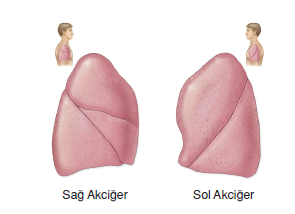 AÇIKLAMA (Şekil üzerinde işaretleme yapılmalı)(Tedavinin kaçıncı günü olduğu yazılmalı):AÇIKLAMA(Şekil üzerinde işaretleme yapılmalı)(Tedavinin kaçıncı günü olduğu belirtilmeli): EKG SONUÇ (QTc-milisaniye):Hematoloji & BiyokimyaHemoglobin _______  g/L veya g/dL                           Hematokrit ___________ % WBC değeri ___________ x109/L veya x103/µL        Trombosit ___________  x109/L veya x103/μL    Lenfosit___________  x109/L veya x103/μL               Nötrofil___________  x109/L veya x103/μL    APTT _________    PT __________ saniye veya  INR ___________  Fibrinojen_________                                                                       Ferritin (mevcut ise)  _________    Troponin (mevcut ise) _________                                                 D-dimer (mevcut ise) _________    Hematoloji & BiyokimyaALT/SGPT _________ U/L                                                       Bilirubin _______µmol/L veya mg/dL    C-reaktif protein (CRP)________ mg/L or nmol/L  AST/SGOT _________ U/L                                                      Glukoz _________mmol/L veya mg/dL   Kan Üre Azotu (üre) ____________ mmol/L veya mg/d                          LDH ______________ U/L        Kreatin Kinaz (CPK) _______________ U/L                                                 Kreatinin _____________ μmol/L veya mg/dL  Laktat (mevcut ise) _______________ mmol/L veya mg/dL   Prokalsitonin (mevcut ise) _______________                    Ürik asit_______________    HematolojiHemoglobin _______  g/L veya g/dL                           Hematokrit ___________ % WBC değeri ___________ x109/L veya x103/µL        Trombosit ___________  x109/L veya x103/μL    Lenfosit___________  x109/L veya x103/μL               Nötrofil___________  x109/L veya x103/μL    APTT _________    PT __________ saniye veya  INR ___________  Fibrinojen_________                                                                       Ferritin (mevcut ise)  _________    Troponin (mevcut ise) _________                                                 D-dimer (mevcut ise) _________    BiyokimyaALT/SGPT _________ U/L                                                       Bilirubin _______µmol/L veya mg/dL    C-reaktif protein (CRP)________ mg/L or nmol/L  AST/SGOT _________ U/L                                                      Glukoz _________mmol/L veya mg/dL   Kan Üre Azotu (üre) ____________ mmol/L veya mg/d                          LDH ______________ U/L        Kreatin Kinaz (CPK) _______________ U/L                                                 Kreatinin _____________ μmol/L veya mg/dL  Laktat (mevcut ise) _______________ mmol/L veya mg/dL   Prokalsitonin (mevcut ise) _______________                    Ürik asit_______________    Hematoloji & BiyokimyaHemoglobin _______  g/L veya g/dL                            Hematokrit ___________ % WBC değeri ___________ x109/L veya x103/µL         Trombosit ___________  x109/L veya x103/μL    Lenfosit___________  x109/L veya x103/μL                Nötrofil___________  x109/L veya x103/μL    APTT _________    PT __________ saniye veya  INR ___________  Fibrinojen_________                                                                  Ferritin (mevcut ise)  _________    Troponin (mevcut ise) _________                                            D-dimer (mevcut ise) _________    Hematoloji & BiyokimyaALT/SGPT _________ U/L                                                       Bilirubin _______µmol/L veya mg/dL    C-reaktif protein (CRP)________ mg/L or nmol/L  AST/SGOT _________ U/L                                                      Glukoz _________mmol/L veya mg/dL   Kan Üre Azotu (üre) ____________ mmol/L veya mg/d                          LDH ______________ U/L        Kreatin Kinaz (CPK) _______________ U/L                                                 Kreatinin _____________ μmol/L veya mg/dL  Laktat (mevcut ise) _______________ mmol/L veya mg/dL   Prokalsitonin (mevcut ise) _______________                    Ürik asit_______________    O2 satürasyonu: [___][___][___]%        O2 satürasyonu: [___][___][___]%        O2 satürasyonu: [___][___][___]%        O2 satürasyonu: [___][___][___]%        O2 satürasyonu: [___][___][___]%        O2 satürasyonu: [___][___][___]%        O2 satürasyonu: [___][___][___]%        O2:  󠆵󠆵Oda havası   󠆵󠆵Takviye O2   󠆵󠆵Bilinmiyor  O2:  󠆵󠆵Oda havası   󠆵󠆵Takviye O2   󠆵󠆵Bilinmiyor  O2:  󠆵󠆵Oda havası   󠆵󠆵Takviye O2   󠆵󠆵Bilinmiyor  O2:  󠆵󠆵Oda havası   󠆵󠆵Takviye O2   󠆵󠆵Bilinmiyor  O2:  󠆵󠆵Oda havası   󠆵󠆵Takviye O2   󠆵󠆵Bilinmiyor  O2:  󠆵󠆵Oda havası   󠆵󠆵Takviye O2   󠆵󠆵Bilinmiyor  O2:  󠆵󠆵Oda havası   󠆵󠆵Takviye O2   󠆵󠆵Bilinmiyor  O2 desteği ihtiyacı oldu ise tedavinin kaçıncı günü düzeldi:O2 desteği ihtiyacı oldu ise tedavinin kaçıncı günü düzeldi:O2 desteği ihtiyacı oldu ise tedavinin kaçıncı günü düzeldi:O2 desteği ihtiyacı oldu ise tedavinin kaçıncı günü düzeldi:O2 desteği ihtiyacı oldu ise tedavinin kaçıncı günü düzeldi:O2 desteği ihtiyacı oldu ise tedavinin kaçıncı günü düzeldi:O2 desteği ihtiyacı oldu ise tedavinin kaçıncı günü düzeldi:Ateş öyküsü (>38°C) EVETHAYIRBİLİNMİYORAteş öyküsü (>38°C) EVET ise tedavinin kaçıncı günü düzeldi:……EVET ise tedavinin kaçıncı günü düzeldi:……EVET ise tedavinin kaçıncı günü düzeldi:……EVET ise tedavinin kaçıncı günü düzeldi:……EVET ise tedavinin kaçıncı günü düzeldi:……EVET ise tedavinin kaçıncı günü düzeldi:……Öksürük EVETHAYIRBİLİNMİYORÖksürük EVET ise tedavinin kaçıncı günü düzeldi:……EVET ise tedavinin kaçıncı günü düzeldi:……EVET ise tedavinin kaçıncı günü düzeldi:……EVET ise tedavinin kaçıncı günü düzeldi:……EVET ise tedavinin kaçıncı günü düzeldi:……EVET ise tedavinin kaçıncı günü düzeldi:……Balgam ile birlikte      EVETHAYIRBİLİNMİYORBalgam ile birlikte      EVET ise tedavinin kaçıncı günü düzeldi:……EVET ise tedavinin kaçıncı günü düzeldi:……EVET ise tedavinin kaçıncı günü düzeldi:……EVET ise tedavinin kaçıncı günü düzeldi:……EVET ise tedavinin kaçıncı günü düzeldi:……EVET ise tedavinin kaçıncı günü düzeldi:……Kanlı balgam/hemoptiz EVETHAYIRBİLİNMİYORKanlı balgam/hemoptiz EVET ise tedavinin kaçıncı günü düzeldi:……EVET ise tedavinin kaçıncı günü düzeldi:……EVET ise tedavinin kaçıncı günü düzeldi:……EVET ise tedavinin kaçıncı günü düzeldi:……EVET ise tedavinin kaçıncı günü düzeldi:……EVET ise tedavinin kaçıncı günü düzeldi:……Boğaz ağrısıEVETHAYIRBİLİNMİYORBoğaz ağrısıEVET ise tedavinin kaçıncı günü düzeldi:……EVET ise tedavinin kaçıncı günü düzeldi:……EVET ise tedavinin kaçıncı günü düzeldi:……EVET ise tedavinin kaçıncı günü düzeldi:……EVET ise tedavinin kaçıncı günü düzeldi:……EVET ise tedavinin kaçıncı günü düzeldi:……Burun akıntısı (Rinore) EVETHAYIRBİLİNMİYORBurun akıntısı (Rinore) EVET ise tedavinin kaçıncı günü düzeldi:……EVET ise tedavinin kaçıncı günü düzeldi:……EVET ise tedavinin kaçıncı günü düzeldi:……EVET ise tedavinin kaçıncı günü düzeldi:……EVET ise tedavinin kaçıncı günü düzeldi:……EVET ise tedavinin kaçıncı günü düzeldi:……Kulak ağrısıEVETHAYIRBİLİNMİYORKulak ağrısıEVET ise tedavinin kaçıncı günü düzeldi:……EVET ise tedavinin kaçıncı günü düzeldi:……EVET ise tedavinin kaçıncı günü düzeldi:……EVET ise tedavinin kaçıncı günü düzeldi:……EVET ise tedavinin kaçıncı günü düzeldi:……EVET ise tedavinin kaçıncı günü düzeldi:……HırıltıEVETHAYIRBİLİNMİYORHırıltıEVET ise tedavinin kaçıncı günü düzeldi:……EVET ise tedavinin kaçıncı günü düzeldi:……EVET ise tedavinin kaçıncı günü düzeldi:……EVET ise tedavinin kaçıncı günü düzeldi:……EVET ise tedavinin kaçıncı günü düzeldi:……EVET ise tedavinin kaçıncı günü düzeldi:……Göğüs ağrısıEVETHAYIRBİLİNMİYORGöğüs ağrısıEVET ise tedavinin kaçıncı günü düzeldi:……EVET ise tedavinin kaçıncı günü düzeldi:……EVET ise tedavinin kaçıncı günü düzeldi:……EVET ise tedavinin kaçıncı günü düzeldi:……EVET ise tedavinin kaçıncı günü düzeldi:……EVET ise tedavinin kaçıncı günü düzeldi:……Kas ağrıları (miyalji) EVETHAYIRBİLİNMİYORKas ağrıları (miyalji) EVET ise tedavinin kaçıncı günü düzeldi:……EVET ise tedavinin kaçıncı günü düzeldi:……EVET ise tedavinin kaçıncı günü düzeldi:……EVET ise tedavinin kaçıncı günü düzeldi:……EVET ise tedavinin kaçıncı günü düzeldi:……EVET ise tedavinin kaçıncı günü düzeldi:……Kas ağrısı (artralji)EVETHAYIRBİLİNMİYORKas ağrısı (artralji)EVET ise tedavinin kaçıncı günü düzeldi:……EVET ise tedavinin kaçıncı günü düzeldi:……EVET ise tedavinin kaçıncı günü düzeldi:……EVET ise tedavinin kaçıncı günü düzeldi:……EVET ise tedavinin kaçıncı günü düzeldi:……EVET ise tedavinin kaçıncı günü düzeldi:……Yorgunluk/halsizlikEVETHAYIRBİLİNMİYORYorgunluk/halsizlikEVET ise tedavinin kaçıncı günü düzeldi:……EVET ise tedavinin kaçıncı günü düzeldi:……EVET ise tedavinin kaçıncı günü düzeldi:……EVET ise tedavinin kaçıncı günü düzeldi:……EVET ise tedavinin kaçıncı günü düzeldi:……EVET ise tedavinin kaçıncı günü düzeldi:……Nefes darlığı   EVETHAYIRBİLİNMİYORNefes darlığı   EVET ise tedavinin kaçıncı günü düzeldi:……EVET ise tedavinin kaçıncı günü düzeldi:……EVET ise tedavinin kaçıncı günü düzeldi:……EVET ise tedavinin kaçıncı günü düzeldi:……EVET ise tedavinin kaçıncı günü düzeldi:……EVET ise tedavinin kaçıncı günü düzeldi:……Alt göğüs duvarının içeriye çekilmesiEVETHAYIRBİLİNMİYORAlt göğüs duvarının içeriye çekilmesiEVET ise tedavinin kaçıncı günü düzeldi:……EVET ise tedavinin kaçıncı günü düzeldi:……EVET ise tedavinin kaçıncı günü düzeldi:……EVET ise tedavinin kaçıncı günü düzeldi:……EVET ise tedavinin kaçıncı günü düzeldi:……EVET ise tedavinin kaçıncı günü düzeldi:……Baş ağrısıEVETHAYIRBİLİNMİYORBaş ağrısıEVET ise tedavinin kaçıncı günü düzeldi:……EVET ise tedavinin kaçıncı günü düzeldi:……EVET ise tedavinin kaçıncı günü düzeldi:……EVET ise tedavinin kaçıncı günü düzeldi:……EVET ise tedavinin kaçıncı günü düzeldi:……EVET ise tedavinin kaçıncı günü düzeldi:……Şuur değişikliği / konfüzyonEVETHAYIRBİLİNMİYORŞuur değişikliği / konfüzyonEVET ise tedavinin kaçıncı günü düzeldi:……EVET ise tedavinin kaçıncı günü düzeldi:……EVET ise tedavinin kaçıncı günü düzeldi:……EVET ise tedavinin kaçıncı günü düzeldi:……EVET ise tedavinin kaçıncı günü düzeldi:……EVET ise tedavinin kaçıncı günü düzeldi:……Nöbet geçirme(febril 󠆵)EVETHAYIRBİLİNMİYORNöbet geçirme(febril 󠆵)EVET ise tedavinin kaçıncı günü düzeldi:……EVET ise tedavinin kaçıncı günü düzeldi:……EVET ise tedavinin kaçıncı günü düzeldi:……EVET ise tedavinin kaçıncı günü düzeldi:……EVET ise tedavinin kaçıncı günü düzeldi:……EVET ise tedavinin kaçıncı günü düzeldi:……KonjonktivitEVETHAYIRBİLİNMİYORKonjonktivitEVET ise tedavinin kaçıncı günü düzeldi:……EVET ise tedavinin kaçıncı günü düzeldi:……EVET ise tedavinin kaçıncı günü düzeldi:……EVET ise tedavinin kaçıncı günü düzeldi:……EVET ise tedavinin kaçıncı günü düzeldi:……EVET ise tedavinin kaçıncı günü düzeldi:……Deri döküntüsüEVETHAYIRBİLİNMİYORDeri döküntüsüEVET ise tedavinin kaçıncı günü düzeldi:……EVET ise tedavinin kaçıncı günü düzeldi:……EVET ise tedavinin kaçıncı günü düzeldi:……EVET ise tedavinin kaçıncı günü düzeldi:……EVET ise tedavinin kaçıncı günü düzeldi:……EVET ise tedavinin kaçıncı günü düzeldi:……Tat kaybı / koku kaybıEVETHAYIRBİLİNMİYORTat kaybı / koku kaybıEVET ise tedavinin kaçıncı günü düzeldi:…… EVET ise tedavinin kaçıncı günü düzeldi:…… EVET ise tedavinin kaçıncı günü düzeldi:…… EVET ise tedavinin kaçıncı günü düzeldi:…… EVET ise tedavinin kaçıncı günü düzeldi:…… EVET ise tedavinin kaçıncı günü düzeldi:…… LenfadenomegaliEVETHAYIRBİLİNMİYORLenfadenomegaliEVET ise tedavinin kaçıncı günü düzeldi:…… EVET ise tedavinin kaçıncı günü düzeldi:…… EVET ise tedavinin kaçıncı günü düzeldi:…… EVET ise tedavinin kaçıncı günü düzeldi:…… EVET ise tedavinin kaçıncı günü düzeldi:…… EVET ise tedavinin kaçıncı günü düzeldi:…… KanamaEVETHAYIRBİLİNMİYORKanamaEVET ise tedavinin kaçıncı günü düzeldi:……EVET ise tedavinin kaçıncı günü düzeldi:……EVET ise tedavinin kaçıncı günü düzeldi:……EVET ise tedavinin kaçıncı günü düzeldi:……EVET ise tedavinin kaçıncı günü düzeldi:……EVET ise tedavinin kaçıncı günü düzeldi:……Karın ağrısıEVETHAYIRBİLİNMİYORKarın ağrısıEVET ise tedavinin kaçıncı günü düzeldi:……EVET ise tedavinin kaçıncı günü düzeldi:……EVET ise tedavinin kaçıncı günü düzeldi:……EVET ise tedavinin kaçıncı günü düzeldi:……EVET ise tedavinin kaçıncı günü düzeldi:……EVET ise tedavinin kaçıncı günü düzeldi:……KusmaEVETHAYIRBİLİNMİYORKusmaEVET ise tedavinin kaçıncı günü düzeldi:……EVET ise tedavinin kaçıncı günü düzeldi:……EVET ise tedavinin kaçıncı günü düzeldi:……EVET ise tedavinin kaçıncı günü düzeldi:……EVET ise tedavinin kaçıncı günü düzeldi:……EVET ise tedavinin kaçıncı günü düzeldi:……BulantıEVETHAYIRBİLİNMİYORBulantıEVET ise tedavinin kaçıncı günü düzeldi:……EVET ise tedavinin kaçıncı günü düzeldi:……EVET ise tedavinin kaçıncı günü düzeldi:……EVET ise tedavinin kaçıncı günü düzeldi:……EVET ise tedavinin kaçıncı günü düzeldi:……EVET ise tedavinin kaçıncı günü düzeldi:……İshal / diyareEVETHAYIRBİLİNMİYORİshal / diyareEVET ise tedavinin kaçıncı günü düzeldi:……EVET ise tedavinin kaçıncı günü düzeldi:……EVET ise tedavinin kaçıncı günü düzeldi:……EVET ise tedavinin kaçıncı günü düzeldi:……EVET ise tedavinin kaçıncı günü düzeldi:……EVET ise tedavinin kaçıncı günü düzeldi:……Gastrointestinal huzursuzlukEVETHAYIRBİLİNMİYORGastrointestinal huzursuzlukEVET ise tedavinin kaçıncı günü düzeldi:……EVET ise tedavinin kaçıncı günü düzeldi:……EVET ise tedavinin kaçıncı günü düzeldi:……EVET ise tedavinin kaçıncı günü düzeldi:……EVET ise tedavinin kaçıncı günü düzeldi:……EVET ise tedavinin kaçıncı günü düzeldi:……DOKTOR YORUMU:DOKTOR YORUMU:DOKTOR YORUMU:DOKTOR YORUMU:DOKTOR YORUMU:DOKTOR YORUMU:DOKTOR YORUMU:DOKTOR YORUMU:DOKTOR YORUMU:DOKTOR YORUMU:DOKTOR YORUMU:DOKTOR YORUMU:DOKTOR YORUMU:DOKTOR YORUMU:DOKTOR YORUMU:DOKTOR YORUMU:DOKTOR YORUMU:DOKTOR YORUMU:DOKTOR YORUMU:DOKTOR YORUMU:DOKTOR YORUMU:DOKTOR YORUMU:DOKTOR YORUMU:DOKTOR YORUMU:DOKTOR YORUMU:DOKTOR YORUMU:DOKTOR YORUMU:DOKTOR YORUMU:DOKTOR YORUMU:DOKTOR YORUMU:DOKTOR YORUMU:DOKTOR YORUMU:DOKTOR YORUMU:DOKTOR YORUMU:DOKTOR YORUMU:DOKTOR YORUMU:DOKTOR YORUMU:DOKTOR YORUMU:DOKTOR YORUMU:DOKTOR YORUMU:DOKTOR YORUMU:DOKTOR YORUMU:DOKTOR YORUMU:DOKTOR YORUMU:DOKTOR YORUMU:DOKTOR YORUMU:DOKTOR YORUMU:DOKTOR YORUMU:DOKTOR YORUMU:DOKTOR YORUMU:DOKTOR YORUMU:DOKTOR YORUMU:DOKTOR YORUMU:DOKTOR YORUMU:DOKTOR YORUMU:DOKTOR YORUMU:İlaç adı (jenerik adı tercih edilir)Doz ve kullanım sıklığı (belirtiniz veya bilinmiyor ise işaretleyiniz) Başlangıç tarihi (gg/aa/yyyy) Bitiş tarihi (gg/aa/yyyy) Veriliş yoluBilinmiyor __ __ /__ __ /20 __ __                    Devam ediyor   __ __ /__ __ /20 __ __  IV    oral   inhale   diğer    bilinmiyor Bilinmiyor __ __ /__ __ /20 __ __                    Devam ediyor   __ __ /__ __ /20 __ __  IV    oral   inhale   diğer    bilinmiyor Bilinmiyor __ __ /__ __ /20 __ __                    Devam ediyor   __ __ /__ __ /20 __ __  IV    oral   inhale   diğer    bilinmiyor Bilinmiyor __ __ /__ __ /20 __ __                    Devam ediyor   __ __ /__ __ /20 __ __  IV    oral   inhale   diğer    bilinmiyor Bilinmiyor __ __ /__ __ /20 __ __                    Devam ediyor   __ __ /__ __ /20 __ __  IV    oral   inhale   diğer    bilinmiyor Bilinmiyor __ __ /__ __ /20 __ __                    Devam ediyor   __ __ /__ __ /20 __ __  IV    oral   inhale   diğer    bilinmiyor Bilinmiyor __ __ /__ __ /20 __ __                    Devam ediyor   __ __ /__ __ /20 __ __  IV    oral   inhale   diğer    bilinmiyor Bilinmiyor __ __ /__ __ /20 __ __                    Devam ediyor   __ __ /__ __ /20 __ __  IV    oral   inhale   diğer    bilinmiyor Bilinmiyor __ __ /__ __ /20 __ __                    Devam ediyor   __ __ /__ __ /20 __ __  IV    oral   inhale   diğer    bilinmiyor Bilinmiyor __ __ /__ __ /20 __ __                    Devam ediyor   __ __ /__ __ /20 __ __  IV    oral   inhale   diğer    bilinmiyor Viral pnömoniEVET   HAYIR   Bilinmiyor Kardiyak arrestEVET   HAYIR   Bilinmiyor Bakteriyel pnömoni EVET   HAYIR   Bilinmiyor BakteriyemiEVET   HAYIR   Bilinmiyor Akut akciğer hasarı / Akut solunum sıkıntısı sendromu (ARDS) EVET   HAYIR   Bilinmiyor Koagülopati veya Dissemine intravasküler koagülasyon (DIC) EVET   HAYIR   Bilinmiyor PnömotoraksEVET   HAYIR   Bilinmiyor AnemiEVET   HAYIR   Bilinmiyor Plevral efüzyonEVET   HAYIR   Bilinmiyor Rabdomiyoliz veya miyozit EVET   HAYIR   Bilinmiyor BronşiyolitEVET   HAYIR   Bilinmiyor Akut böbrek hasarı/yetmezliği EVET   HAYIR   Bilinmiyor Menenjit/Ensefalit EVET   HAYIR   Bilinmiyor Gastrointestinal kanama EVET   HAYIR   Bilinmiyor Nöbet(ler)EVET   HAYIR   Bilinmiyor PankreatitEVET   HAYIR   Bilinmiyor Felç EVET   HAYIR   Bilinmiyor Hepatik yetmezlikEVET   HAYIR   Bilinmiyor Konjestif kalp yetmezliği EVET   HAYIR   Bilinmiyor Hiperglisemi EVET   HAYIR   Bilinmiyor Endo/miyo/peri-karditEVET   HAYIR   Bilinmiyor HipoglisemiEVET   HAYIR   Bilinmiyor Kardiyak aritmi EVET   HAYIR   Bilinmiyor Diğer EVET   HAYIR   Bilinmiyor Kardiyak iskemi EVET   HAYIR   Bilinmiyor             Belirtiniz: ______________________________________             Belirtiniz: ______________________________________ GÖNÜLLÜ DURUMUGÖNÜLLÜ DURUMUGÖNÜLLÜ DURUMUÇALIŞMAYI TAMAMLADIÇALIŞMAYI TAMAMLADIÇALIŞMAYI TAMAMLADIİYİLEŞTİSEKELKAYIP (ÖLÜM)Hastanede kalma / Tedavi olma süresi (gün):Belirtiniz:GÖZLENEN ADVERS ETKİHANGİ İLAÇ İLE İLİŞKİLİGELİŞTİĞİ TARİHSONLANDIĞI TARİHUYGULANAN TEDAVİÇARPINTIQT UZAMASITAŞİKARDİVENTRİKÜLER TAŞİKARDİBULANTIKUSMAİSHALGASTROİNTESTİNAL HUZURSUZLUKKC ENZİMLERİNDE YÜKSELMEHİPOGLİSEMİCİLTTE DÖKÜNTÜNÖROLOJİK YAN ETKİBULANIK GÖRMEGÖRME KESKİNLİĞİNDE AZALMARENKLİ GÖRME ŞİKAYETLERİDİĞER